Ставропольский крайСтепновский муниципальный округШкольный этап всероссийской олимпиады школьников 2021/22 учебного годаИСКУССТВО5-6 классЗа 5 заданий максимально – 100 балловЗадание №1Даны ряды слов. Найдите лишний элемент в каждой строке и подчеркните его. Поясните свое решение: почему этот элемент лишний, что объединяет остальные.Максимальная оценка – 20 баллов  Задание №2Даны иллюстрации к сказкам.1. Укажите названия произведений и их авторов, язык, на котором создано произведение. 2. Если какая-то из сказок стала основой для мультипликационного, художественного произведения, отметьте это в графе «Примечание», укажите жанр.Максимальная оценка – 20 балловЗадание №3Дан фрагмент живописного произведения, узнайте произведение.Напишите название и автора картины.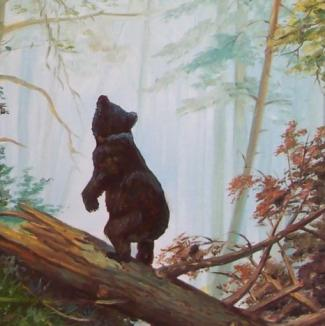 Опишите, что изображено на картине, на данном фрагменте, что находится справа и слева от него, какие Вам помнятся детали.Напишите 5-6 слов или словосочетаний, рассказывающих о картине, передающих ее настроение.Максимальная оценка – 20 балловОтвет:Задание №4Показаны произведения различных народных промыслов.Напиши названия этих промыслов.Опиши эти виды декоративно-прикладного искусства: где появился, где находится центр этого промысла, по каким приметам его можно узнать, какой материал используется.Максимальная оценка – 20 балловЗадание №5Дан ряд имен и терминов, которые относятся к разным видам искусства.Распределите их по группам, вписывая номера в соответствующую графу.Напишите, что означают указанные отдельно в таблице термины.Максимальная оценка – 20 баллов1 – Мойдодыр. 2 – И.И. Шишкин. 3 – Ф. Шопен. 4 – Мелодия. 5 – Палитра.6 – Пеппи Длинныйчулок. 7 – Л. ван Бетховен. 8 – Пастель. 9. – Мольберт. 10 – С. Михалков. 11 – Симфония. 12 – Рассказ. 13 – Тамтам. 14 – Колорит. 15 – Эпитет.  ЭлементыОбъяснениеВиолончель, труба, свирель, арфаН.А. Римский-Корсаков,Ф. Шуберт, Н. Носов, М.П. Мусоргский, В.А. Моцарт«Спящая красавица», «Золушка», «Щелкунчик», «Лебединое озеро»День Победы, Международный женский день, День Защитника Отчества, Новый год, Рождество1. 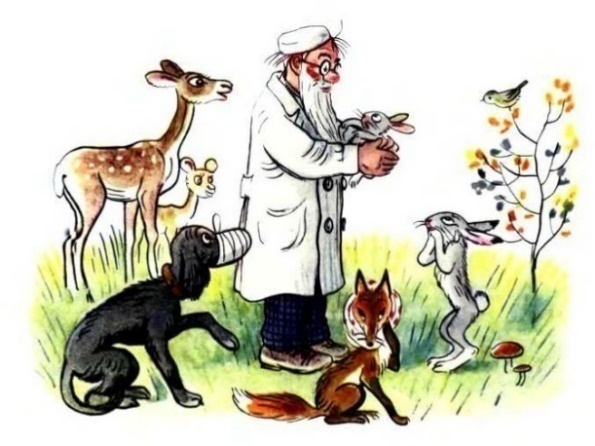 2. 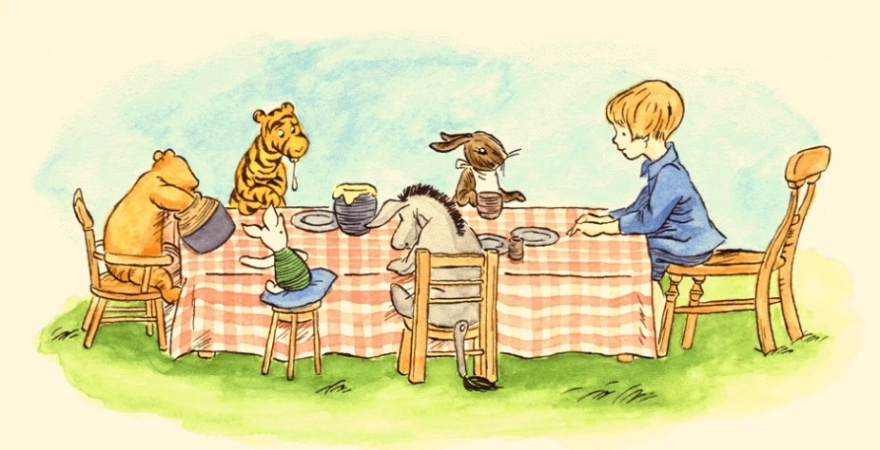 3. 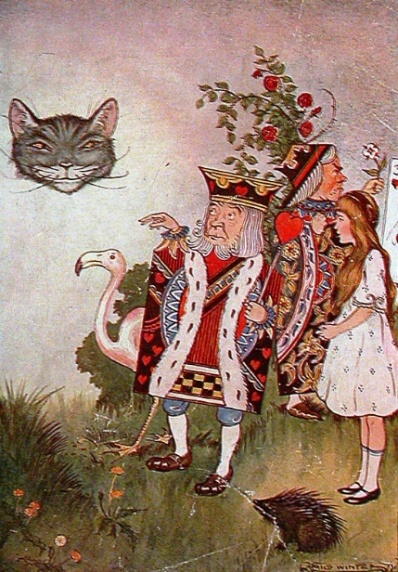 4. 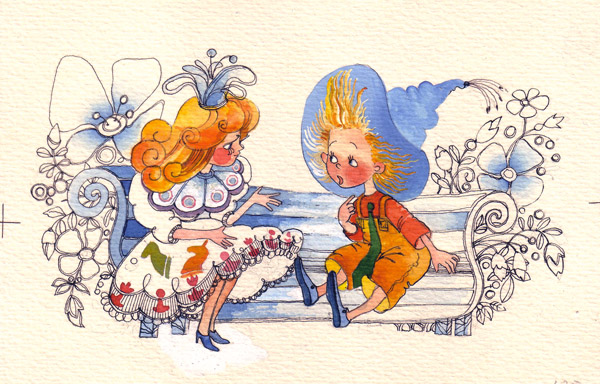 №Автор, названиеЯзык оригиналаПримечание12341. 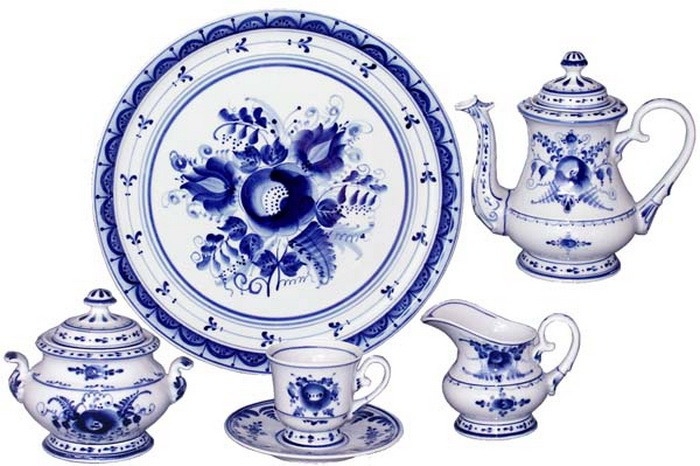 2. 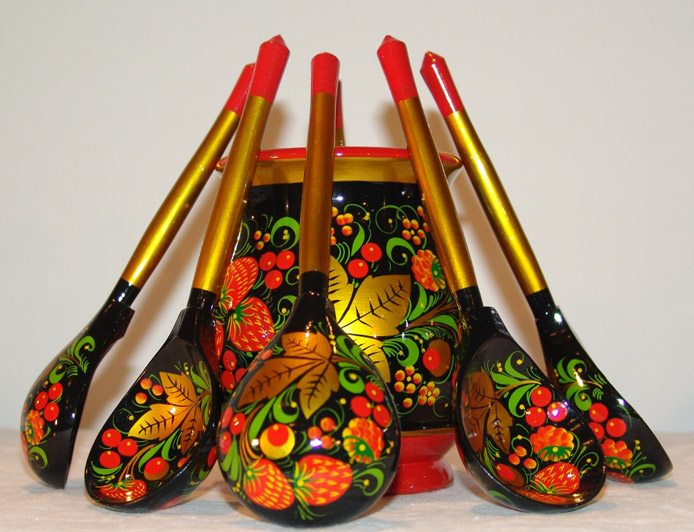 3. 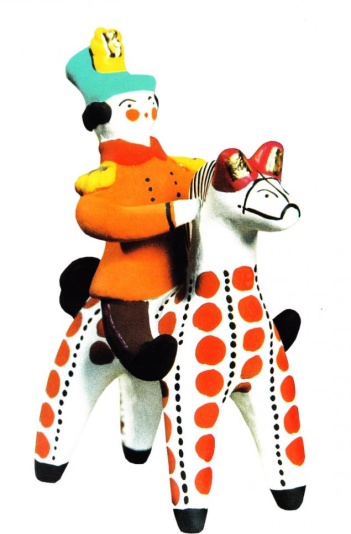 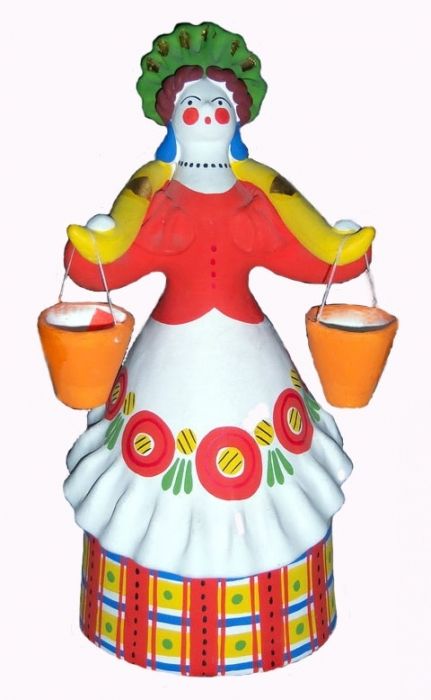  4. 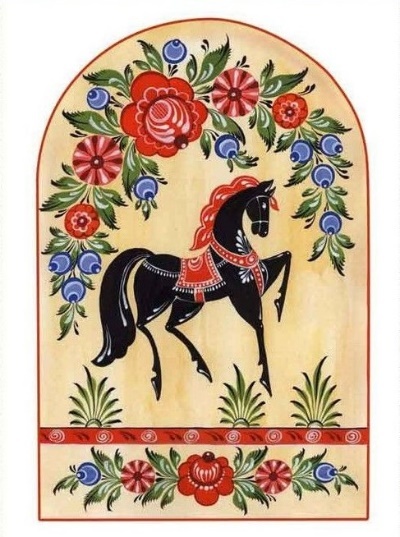 Вид искусстваНомераМузыка ЖивописьЛитература Колорит Аккомпанемент 